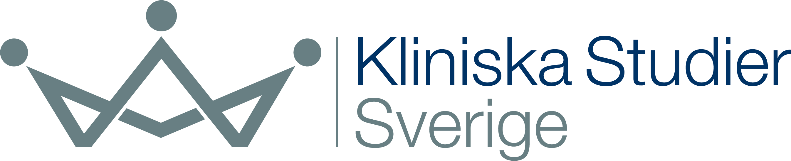 Coordinated monitoring of investigator-initiated multicenter studiesAbout the document was first published 2023-03-14. This is version 1.0. The first instruction pages should not be included in the report and must be removed when using the template.Text in red and italics is an instruction that provides information about what can or should be described under each section. The text must be deleted in the final document.Text in green is mandatory text that must be replaced with study-specific information and marked black in the final document.Text in black is a suggested text that can be used or adapted as needed.Instructions like; must be customized according to the current study are seen in sections 7 and 8 and here it is important for the coordinating monitor to adjust the template after the study, so that final report templates are identical for all monitors in the study.Rows/sections can be removed by the coordinating monitor to further adjust the template to a specific protocol/study.Yes/No/NA answers: A No should always be followed by a brief comment and/or a detailed description.When answering NA, an assessment if a short comment can be of help for the receiver of the report to understand the report is needed.NA can be checked if an activity is not applicable on the current visit or if there was no time to do the activity. A follow-up report (enter new information to an existing report and re-sign) can occur at initiation and close-out as follow-up of actions to document that the site is ready for start and close-out respectively. According to ICH GCP E6: 5.18.6, the monitoring visit report must be a written report to the sponsor. This includes a summary of what the monitor reviewed, key findings, deviations and deficiencies noted, as well as conclusions and actions taken or to be taken to ensure compliance with study protocol, ICH GCP, laws and regulations. Conclusions from the monitoring visit should be documented in sufficient detail to verify compliance with the established monitoring plan. If central monitoring is carried out by any party, this must also be reported to the sponsor. Central monitoring can be independent of on-site visits and other templates for reporting can be used.This template is adapted for coordinated monitoring of intervention studies with drugs and has its origins in the principles of ICH GCP. If the template is to be used for other types of studies, parts can be removed/added or adapted. Note that the template does not directly cover reporting requirements for medical device clinical trials according to ISO14155.Review and follow-up of reports is the sponsor's responsibility and must be documented to ensure sponsor oversight (see Checklist sponsor), and if necessary, updates to the study's risk analysis and monitoring plan are made. For coordinated monitoring projects, the coordinating monitor must have the opportunity to take part of reports and updates.According to ICH GCP E6 (R2) paragraph 8.0, the following reports must be filed:Close out visit reportRed italic text is supportive and should be deleted before signing
Green text should be replaced and changed to black before signing.Summary_____General summary that provides information on the status of the trial site.Is everything in place for close out? Are there procedures/elements that are not completed at close out?In cases where monitoring and close out are performed at the same visit, both a monitoring report and a close out report is sent to sponsor. For specific actions see list at the end of the document.MonitorSignature: _____________________________________Printed name: _____________________________________Date: _____________Sponsor/Sponsor’s representativeSignature: _______________________________________Printed name and role: _________________________Date: ______________Please add a short supportive text for local monitor on how to communicate the report. For example: Signed report is sent by post/scanned and emailed to xxx...DocumentPurposeInvestigator site fileSponsor file Trial master fileSite Initiation Visit reportTo document that study procedures have been reviewed with the trial site and to document that they are ready to start the study.
XXMonitoring visit reportFor documentation of visits and findings during the study.
XClose-out visit reportTo document that all activities required to close the study are completed and copies of essential documents are in the appropriate file (Investigator Site File and/or Sponsor File).
 XStudy title: EudraCT/EU CT no:Principal investigator:Sponsor/ Sponsor’s representative: Person signing the reportLocal monitor:Coordinating monitor:Present and role:Name (first and last name), monitorName (first and last name), investigator Name (first and last name), research nurse/study coordinatorAdd more if neededName (first and last name), monitorName (first and last name), investigator Name (first and last name), research nurse/study coordinatorAdd more if neededName (first and last name), monitorName (first and last name), investigator Name (first and last name), research nurse/study coordinatorAdd more if neededVisit at other units: _____ For example, pharmacy, laboratory, radiology._____ For example, pharmacy, laboratory, radiology._____ For example, pharmacy, laboratory, radiology.Date of previous visit:Date of visit:Type of visit:_____ For example, visit at the trial site/by phone or video link (remote).If follow-up report, date for follow-up: Type of visit:_____ For example, visit at the trial site/by phone or video link (remote).StatusStatusStatusStatusYesYesNoNAComment If No/NA always comment 
Brief comment of importanceComment If No/NA always comment 
Brief comment of importanceComment If No/NA always comment 
Brief comment of importanceComment If No/NA always comment 
Brief comment of importanceStudy ended and at the trial site according to protocolStudy ended and at the trial site according to protocolStudy ended and at the trial site according to protocolStudy ended and at the trial site according to protocol_____ Note if the study was terminated early  _____ Note if the study was terminated early  _____ Note if the study was terminated early  _____ Note if the study was terminated early  Medical Products Agency notified of study endMedical Products Agency notified of study endMedical Products Agency notified of study endMedical Products Agency notified of study end_____ Only sponsor´s trial site_____ Only sponsor´s trial site_____ Only sponsor´s trial site_____ Only sponsor´s trial siteFinal recruitment status number of subjectsFinal recruitment status number of subjectsFinal recruitment status number of subjectsFinal recruitment status number of subjectsFinal recruitment status number of subjectsFinal recruitment status number of subjectsFinal recruitment status number of subjectsFinal recruitment status number of subjectsFinal recruitment status number of subjectsFinal recruitment status number of subjectsFinal recruitment status number of subjectsFinal recruitment status number of subjectsPlanned:xxScreened:Intended/pre-trial screeningxxxxxxIncluded:Signed consentIncluded:Signed consentIncluded:Signed consentIncluded:Signed consentxxRandomized:Started study treatment:Started intervention:xxWithdrawal:After starting study treatmentxxCompleted:xxxxSubject information and consentSubject information and consentYesNoNAComment If No, always comment Brief comment of importance or refer to detailed description below1.1Are correct signed consent forms (original document) collected for all controlled subjects?_____SectionDetailed description:x.x_____Add more lines if neededIncident reportingIncident reportingYesNoNAComment If No, always comment Brief comment of importance or refer to detailed description below2.1Have all AEs been reported and followed up in accordance with the protocol/study specific procedure?_____2.2Have all SAEs been reported and followed up in accordance with the protocol/study specific procedure?_____2.3Have all pregnancies been reported and followed up in accordance with the protocol/study specific procedure?_____ If applicable, otherwise delete line2.4Are all SUSAR reports available?_____2.5Are all annual safety reports available?_____ If sponsor’s trial site.Section Detailed description:x.x_____ Add more lines if neededData collection (CRF/e-CRF) and source data verificationData collection (CRF/e-CRF) and source data verificationYesNoNAComment If No, always comment Brief comment of importance or refer to detailed description below3.1Are remaining queries in CRF resolved?__________3.2Are CRF completed and signed by PI?__________3.3Have questionnaires (for example QoL) been collected/sent to sponsor?_____ If applicable, otherwise delete line._____ If applicable, otherwise delete line.3.4Is a copy of e-CRF data available at the trial site?_____ If e-CRF, otherwise delete line. _____ If e-CRF, otherwise delete line. 3.5Are all paper CRFs and data clarification forms (DCFs) collected/sent to sponsor?_____ If paper CRF, otherwise delete line.Original document at sponsor and a copy at trial site._____ If paper CRF, otherwise delete line.Original document at sponsor and a copy at trial site.3.6Have copies of all Notes to file and/or protocol deviation log been collected/sent to sponsor?_____ Original document at trial site and a copy at sponsor._____ Original document at trial site and a copy at sponsor.3.7Are correct source data saved?_____ For example, patient diary, questionnaires, and work sheets._____ For example, patient diary, questionnaires, and work sheets.3.8Have copies of medical records printed for monitoring been destructed?_____ If applicable, otherwise delete line._____ If applicable, otherwise delete line.3.9Have clean file been confirmed and database locked?_____ If sponsor’s trial site._____ If sponsor’s trial site.Add more lines if more sponsor details should be controlledSection Detailed description:x.x_____ Add more lines if neededInvestigational and non-investigational medicinal products (IMP/non-IMP(defined in accordance with the protocol)Investigational and non-investigational medicinal products (IMP/non-IMP(defined in accordance with the protocol)YesNoNAComment If No, always comment Brief comment of importance or refer to detailed description below4.1Is final IMP/non-IMP review done and inventory log and/or drug accountability logs up to date?_____ Note if original document or a copy is filed at the trial site and what is filed at sponsor.  4.2Has IMP/non-IMP been returned and/or destructed in accordance with study specific procedure and is it correctly documented?_____ Note if original document or a copy is filed at the trial site and what is filed at sponsor.4.3Are unused randomization envelopes and/or all code breaking envelopes handled in accordance with the agreement with the sponsor?_____ If applicable, otherwise delete line. Specify if the original document is filed at trial site, destructed or returned to sponsor. 4.4Is the trial site informed that results from code breaking should be documented in the medical record?_____ If applicable, otherwise delete line. If monitor should verify information in medical records, adjust the text in the left column.4.5When close out visit at a pharmacy function, has documentation been collected in accordance with the agreement with the sponsor?_____ If applicable, otherwise delete line.If deviations have been identified during visit, please provide a detailed description below.Add more lines if more sponsor details should be controlledSection Detailed description:x.x_____ Add more lines if neededLaboratory samplesLaboratory samplesYesNoNANAComment If No, always comment Brief comment of importance or refer to detailed description belowComment If No, always comment Brief comment of importance or refer to detailed description below5.1Have all study specific laboratory samples been sent for storage/analysis according to the protocol/study specific manual and is it documented at the trial site?__________5.2Have all study specific laboratory supplies been returned/destructed according to instructions?__________5.3If biobank agreement according to the multicenter principle, has final report to regional e-biobank been done?_____ If applicable, otherwise delete line. _____ If applicable, otherwise delete line. 5.4When close out visit at a laboratory, has documentation been collected in accordance with the agreement with the sponsor?_____ If applicable, otherwise delete line.If deviations have been identified during visit, please provide a detailed description below._____ If applicable, otherwise delete line.If deviations have been identified during visit, please provide a detailed description below.Add more lines if more sponsor details should be controlledSection Detailed description:x.x_____ Add more lines if neededResources including study staff, equipment, and premisesResources including study staff, equipment, and premisesYesNoNANAComment If No, always comment Brief comment of importance or refer to detailed description below6.1Are delegations ended and signature and delegation log signed by PI?_____ Control signature and delegation log._____ Control signature and delegation log.6.2Are remaining questions/follow-ups from previous monitoring visit reports resolved?__________6.3Have specific equipment/instruments used in the study been returned?_____ If applicable, otherwise delete line._____ If applicable, otherwise delete line.6.4Are local agreements ended?_____ For example, radiology._____ For example, radiology.6.5When visiting an external facility, has documentation been collected in accordance with the agreement with the sponsor?_____ If applicable, otherwise delete line.If deviations have been identified during visit, please provide a detailed description below._____ If applicable, otherwise delete line.If deviations have been identified during visit, please provide a detailed description below.Add more lines if more sponsor details should be controlledSection Detailed description:x.x_____ Add more lines if neededStudy documentation Section 7 must be customized according to the current studyStudy documentation Section 7 must be customized according to the current studyYesNoNAComment If No, always comment Brief comment of importance or refer to detailed description belowComment If No, always comment Brief comment of importance or refer to detailed description belowComment If No, always comment Brief comment of importance or refer to detailed description belowComment If No, always comment Brief comment of importance or refer to detailed description belowThe following documents can be found in the Investigator Site File:Note: if the Trial master file is reviewed for sponsor’s trial site the list below must be adjusted according to ICH GCP E6The following documents can be found in the Investigator Site File:Note: if the Trial master file is reviewed for sponsor’s trial site the list below must be adjusted according to ICH GCP E6The following documents can be found in the Investigator Site File:Note: if the Trial master file is reviewed for sponsor’s trial site the list below must be adjusted according to ICH GCP E6The following documents can be found in the Investigator Site File:Note: if the Trial master file is reviewed for sponsor’s trial site the list below must be adjusted according to ICH GCP E6The following documents can be found in the Investigator Site File:Note: if the Trial master file is reviewed for sponsor’s trial site the list below must be adjusted according to ICH GCP E6The following documents can be found in the Investigator Site File:Note: if the Trial master file is reviewed for sponsor’s trial site the list below must be adjusted according to ICH GCP E6The following documents can be found in the Investigator Site File:Note: if the Trial master file is reviewed for sponsor’s trial site the list below must be adjusted according to ICH GCP E67.1All approved protocols (signed by the principal investigator)Version/ Date: _____ List all.7.2Case Report Form (CRF) (blank version/s)Version/ Date: _____ List all. (Copy of the trial sites CRF data (paper or electronic) should be available and commented on under 3.4).7.3All approved patient diary/ questionnaire/patient card (blank version/s)Version/ Date: _____ List all.7.4All approved subject information and consent form (blank version/s)Version/ Date: _____ List all.Version/ Date: _____ List all.7.5All approvals from CTIS part I (Medical Products Agency), including cover letters/lists of submitted documents (and End of trial declaration form if approved under Directive 2001/20/EG)Approval date: _____ List all.If sponsor´s trial site, the complete signed application should also be filed.Approval date: _____ List all.If sponsor´s trial site, the complete signed application should also be filed.7.6All approvals from CTIS part II (Swedish Ethical Review Authority) including cover letters/lists of submitted documentsApproval date: _____ List all.If sponsor´s trial site, the complete signed application should also be filed.Approval date: _____ List all.If sponsor´s trial site, the complete signed application should also be filed.7.7Other agreements/registrations: 
Customize the list for the study Study agreements (investigator’s contracts) Local approval from radiation protection committee Pharmacy agreementBiobank agreementRadiology/other functional units, Local/central laboratoryNotification of handling of personal dataRegistration in public database (if sponsor’s trial site) xx_____ If any document is missing, it should be noted here._____ If any document is missing, it should be noted here.7.8Signature and delegation log (complete, signed)_____ If commented on under 6.1, no further comment is needed, refer to 6.1._____ If commented on under 6.1, no further comment is needed, refer to 6.1.7.9Training log (complete, signed)__________7.10All CV (signed and dated by study staff) _____ _____ 7.11Documented adequate GCP training for study staff7.12All Investigator’s Brochure (IB), including receipt/ Summary of Product Characteristics (SPC)Version/ Date: _____ List all.Version/ Date: _____ List all.7.13Investigational medicinal product(s) (IMP) documents:
Customize the list for the study Instructions for handling IMPRight of requisitionRequisitionsIMP log (inventory log and/or drug accountability log) (original documents)Destruction form/receiptTemperature logs (room, fridge/freezer, if applicable)_____ Indicate whether the original document or a copy is at the trial site and what is available at sponsor. If commented on under 4, no further comment is needed, refer to 4._____ Indicate whether the original document or a copy is at the trial site and what is available at sponsor. If commented on under 4, no further comment is needed, refer to 4.7.14Randomization documents: 
Customize the list for the study Randomization routineEmergency code break routine Results from code break (after study end)_____ If applicable for the study otherwise delete line.If any document is missing, it should be noted here._____ If applicable for the study otherwise delete line.If any document is missing, it should be noted here.7.15Laboratory information documents: Customize the list for the studyReference value list including update if any change (if applicable)Accreditation including annexes or CV for relevant staff Laboratory manual and referral formSample shipping documentation (complete)Storage temperature log (fridge/freezer, if applicable) (complete)Sample log (complete)_____ If any document is missing, it should be noted here._____ If any document is missing, it should be noted here.7.16Source data location agreement (completed and signed)__________7.17Screening log (complete)__________7.18Subject enrolment and identification log (complete)__________7.19Monitor visit log (complete, signed)_____ Original document at trial site and possibly a copy at sponsor._____ Original document at trial site and possibly a copy at sponsor.7.20Previous reports/follow-up letters from monitoring_____ Including site initiation visit report_____ Including site initiation visit report7.21Incident reporting documents: SAE form (blank version)Instructions for SAE reportingVersion/Date: _____Version/Date: _____7.22Deviation reporting documents: Note to file form (complete)Deviation log (complete)_____If commented on under 3.6, no further comment is needed, refer to 3.6._____If commented on under 3.6, no further comment is needed, refer to 3.6.7.23Other:xx_____ Note if any other documents are missing according to ICH-GCP E6._____ Note if any other documents are missing according to ICH-GCP E6.Section Detailed description:x.x_____ Add more lines if neededOther Section 8 must be customized according to the current studyOther Section 8 must be customized according to the current studyYesNoNAComment If No, always comment Brief comment of importance or refer to detailed description below8.1Has the trial site been informed that audits and inspections can be done after study end?_____8.2Is the trial site informed about final study payments?_____ 8.3Is the trial site informed about publication procedures and that the study report should be filed in the ISF?_____ It is not a strict requirement that the study report is filed in the ISF. If decided not to file the study report in the ISF, the decision should be documented..8.4Does the trial site have an adequate plan for archiving?_____ Time for archiving: _____ Place: _____ Person to contact: _____ 8.5Har följande bilagor inhämtats och/eller skickats till sponsor? 
Customize the list for the study Screening log (indicate: original/copy)Protocol signature page (copy)Investigator’s receipt of IB (copy)Signature and delegation log (copy) CVDocumented adequate GCP training (copy)Inventory log (indicate: original/copy)Certificate of destruction (indicate: original/copy)xx _____If relevant for the study, otherwise delete line. Indicate whether the original document or a copy is at the trial site and what is available at sponsor (generally, original documents should be where they were created).Add more lines if more sponsor details should be controlledSection Detailed description:x.x_____ Add more lines if neededQuestions and issues to follow up (from this and previous monitoring visits)Questions and issues to follow up (from this and previous monitoring visits)Questions and issues to follow up (from this and previous monitoring visits)Questions and issues to follow up (from this and previous monitoring visits)Questions and issues to follow up (from this and previous monitoring visits)Questions and issues to follow up (from this and previous monitoring visits)#(refer to above)Date(when issue was noted)Question/IssueResponsibleDate resolved (when verified)DeviationProtocol/ GCPddmmmyyyy_____Copy from comments above, or write question/issue with reference to section above if relevant.When an issue is resolved and controlled note the date here.